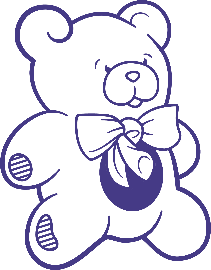 January ‘20Important Dates:Jan. 1: New Year Day Jan. 6: M & W Spring Session BeginsJan. 7: T & Th Spring Session BeginsJan. 20: MLK Day – Center ClosedJan. 25: Glo BingoTBD: Crazy Bowl at St. Clair BowlFeb. 17: President’s Day – Center ClosedMarch 7: Luncheon for Learning *Lenten Fish Fry and Book Fair every Friday from Feb 21st to April 10thApril 9- April 13:  Closed for Spring BreakMay 6: M & W Spring Session EndsMay 7: T & Th Spring Session EndsMay 11: Appreciation Night and Awards 6pmMay 25: Memorial Day June 15: M &W Academic session resumesJune 16: T &Th Academic session resumes1 Purple dates – Tutoring is in session2 White dates – Center is closed3 Red dates – Holiday: Center is closed4 Blue dates - Office Staff is in5 Green dates – Fundraisers6 Tutor Training May ‘20May ‘20May ‘20SuMTuWThFSa31123456789101112131415161718192021222324252627282930SuMTuWThFSa12345678910111213141516171819202122232425262728293031February ‘20February ‘20February ‘20February ‘20February ‘201234567891011121314151617181920212223242526272829March ‘20March ‘20March ‘2012345678910111213141516171819202122232425262728293031April ‘20April ‘20April ‘20123456789101112131415161718192021222324252627282930